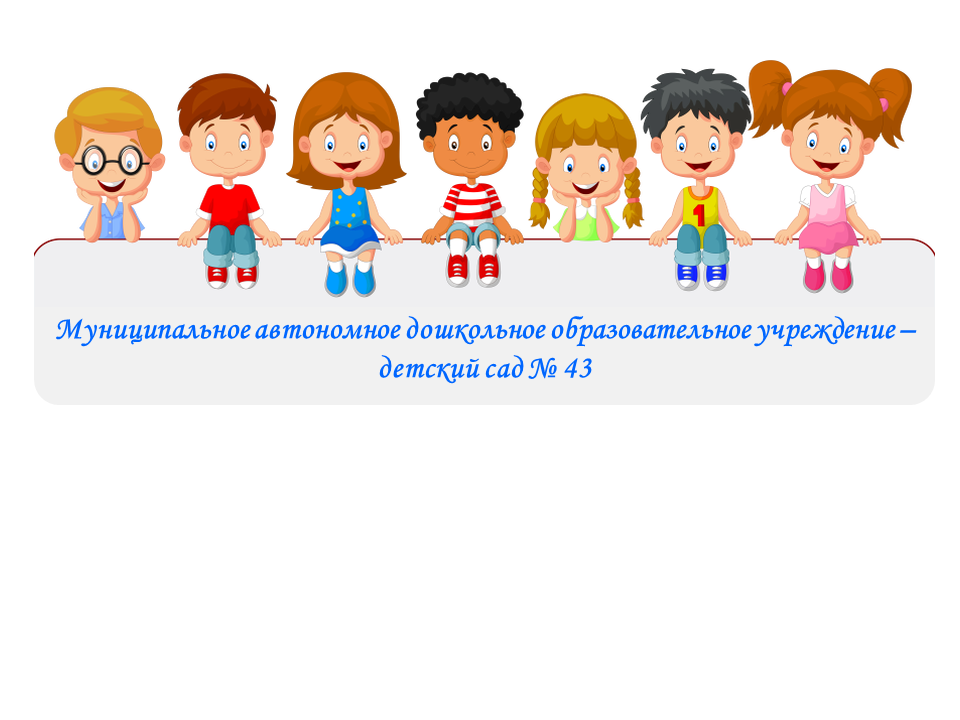 «Аналитическая записка»Инструктор по физической культуреМАДОУ – детский сад № 43Ефимович Екатерина АлександровнаЕкатеринбург 2018СодержаниеВведениеАналитическая частьАнализ деятельности по организации работы с воспитанниками дошкольного возраста в условиях реализации основной общеобразовательной программы ДОУ.Анализ деятельности по самообразованию и повышению профессиональной компетентности.ЗаключениеВведение«Я не знаю большей красоты, чем здоровье».Г. ГейнеЗдоровье — это величайшая ценность, основа для самореализации и главное условие для выполнения людьми их социальных и биологических функций. Здоровье -  это сложное понятие, включающее характеристики физического  и психического развития человека, адаптационные возможности его организма, его социальную активность, которые в итоге и обеспечивают определённый уровень умственной и физической работоспособности. В современных условиях развития нашего общества наблюдается  ухудшение состояния здоровья детей, и поэтому оздоровление детей является одной из первоочередных задач, стоящих перед обществом.Актуальность проблемы предупреждения различных заболеваний определяется высокой заболеваемостью детей дошкольного возраста, отрицательным влиянием повторных случаев на их состояние здоровья, формированием рецидивирующей и хронической патологии.На сегодняшний день в дошкольном возрасте практически здоровые дети составляют 3-4%, с нарушением осанки 50-60%, с плоскостопием - 30%. За последние годы состояние здоровья детей прогрессивно ухудшается. Рождение здорового ребёнка стало редкостью. Причин роста патологии множество. Это плохая экология и несбалансированное питание, снижение двигательной активности, информационные и нейропсихические перегрузки. Возможность постоянного поиска путей укрепления здоровья детей, формирование у них основ здорового образа жизни, разностороннего развития двигательных способностей убеждает в том, что до настоящего времени в ДОУ не полностью реализуется оздоровительное влияние физического воспитания и  естественных факторов природы на организм ребенка. Поэтому актуален поиск новых средств сохранения и укрепления здоровья детей. На сегодняшний день к актуальным проблемам детского здоровья относятся: гиподинамия, детские стрессы, тревожность, агрессия и пр. Движения необходимы ребенку, так как способствуют развитию его физиологических систем, следовательно, определяют темп и характер нормального функционирования растущего организма. Исследования М.Д.Маханевой, В.Г.Алямовской свидетельствуют о том, что современные дети в большинстве своем испытывают “двигательный дефицит”, т.е. количество движений, производимых ими в течение дня, ниже возрастной нормы. Не секрет, что и в детском саду, и дома дети большую часть времени проводят в статичном положении (за столом, у телевизора, играя в тихие игры на полу). Это увеличивает статичную нагрузку на определенные группы мышц и вызывает их утомление. Снижаются сила и работоспособность скелетной мускулатуры, что влечет за собой нарушение осанки, искривление позвоночника, плоскостопие, задержку возрастного развития быстроты, ловкости, координации движений, выносливости, гибкости и силы, т.е. усугубляет неблагоприятное влияние гипокинезии. Гипокинезия, вызывая развитие обменных нарушений и избыточное отложение жира, способствует заболеванию детей ожирением.Период дошкольного детства наиболее важный в становлении личностных качеств, формирования основ физического, психического, интеллектуального и социального здоровья. До 7 лет человек проходит огромный путь развития, неповторяемый на протяжении последующей жизни. Именно в этот период идет интенсивное развитие органов и становление функциональных систем организма, закладываются основные черты личности, формируется характер, отношение к себе и окружающим. Очень важно именно на этом этапе сформировать у детей базу знаний и практических навыков здорового образа жизни, осознанную потребность в систематических занятиях физической культурой и спортом.В нашем дошкольном учреждении работа осуществляется на основе документов, определяющих приоритеты развития дошкольного образования: Постановление Главного государственного санитарного врача РФ от 15.05.2013 N 26 (ред. от 27.08.2015) "Об утверждении СанПиН 2.4.1.3049-13 "Санитарно-эпидемиологические требования к устройству, содержанию и организации режима работы дошкольных образовательных организаций" (вместе с "СанПиН 2.4.1.3049-13. Санитарно-эпидемиологические правила и нормативы...") (Зарегистрировано в Минюсте России 29.05.2013 N 28564); Приказ Минобрнауки России от 06.10.2009 N 373 (ред. от 31.12.2015) "Об утверждении и введении в действие федерального государственного образовательного стандарта начального общего образования" (Зарегистрировано в Минюсте России 22.12.2009 N 15785).Деятельность в межаттестационный период была направлена на создание условий для развития двигательной активности и становления ценностей здорового образа жизни у детей дошкольного возраста.Цель аналитической записки: самоанализ и самооценка профессиональной педагогической деятельности.В соответствии с ФГОС ДО физическое развитие включает приобретение опыта в следующих видах деятельности: двигательной, в том числе связанной выполнением упражнений, направленных на развитие таких физических качеств, как координация и гибкость; способствующих правильному формированию опорно – двигательной системе организма, развитию равновесия, координации движения, крупной и мелкой моторики обеих рук, а также с  правильным, не наносящем ущерба организму выполнением основных движений (ходьба, бег, мягкие прыжки, повороты в обе стороны), формирования начальных представлений о некоторых видах спорта, овладение подвижными играми с правилами; становление целенаправленности саморегуляции в двигательной сфере; становление ценностей здорового образа жизни, овладение его элементарными нормами правилами (в питании, двигательном режиме, закаливании, при формировании полезных привычек и др.).Все эти задачи необходимо решать интегрировано, обеспечивая разностороннее развитие детей с учетом их возрастных и индивидуальных особенностей. Такая интеграция возможна только при условии реального соединения в единое целое процессов обучения, воспитания и развития. В связи с этим актуальной становится интегрированное включение здоровьесберегающих технологий в образовательное пространство ДОУ. Назначение таких технологий – объединить педагогов, медиков, родителей и самое главное – самих детей на сохранение, укрепление и развитие здоровья. Здоровьесберегающая технология – это целостная система воспитательно-оздоровительных, коррекционных и профилактических мероприятий, которые осуществляются в процессе взаимодействия ребенка и педагога, ребенка и родителей, ребенка и медицинского работника.Аналитическая частьАнализ деятельности по организации работы с воспитанниками дошкольного возраста в условиях реализации основной общеобразовательной программы ДОУ.В ходе педагогической деятельности была выявлена проблема недостаточного развития двигательной активности и становления ценностей здорового образа жизни у детей дошкольного возраста. В связи с этим определена цель: создание условий для развития двигательной активности и становления ценностей здорового образа жизни у детей дошкольного возраста.Сформулированы задачи:- разработать и внедрить современные педагогические технологии, в том числе здоровьесберегающие, способствующие развитию основных физических качеств детей дошкольного возраста.- организовать цикл мероприятий спортивной направленности, обеспечивающих формирование ценностей здорового образа жизни и развитие способностей к физкультурно-спортивной деятельности, в условиях социального партнерства;- включить в образовательный процесс родителей воспитанников посредством организации и поведения совместных спортивных праздников для выработки единых подходов в физическом воспитании.Решение поставленных задач осуществлялось в специально созданной развивающей предметно – пространственной среде, стимулирующей двигательную активность и становление ценностей здорового образа жизни детей дошкольного возраста.Преобладающие методы: 1) объяснительные, иллюстрированные +2) свободного выбора + игровые + программные.Преобладающие средства: наглядные, практические.Образовательная деятельность автора аналитического отчета осуществлялась по основным направлениям: физическая культура, формирование начальных представлений о здоровом образе жизни. Исходя из вышесказанного, в ДОУ разработан и внедрен комплекс мероприятий, стимулирующих двигательную активность и становление ценностей здорового образа жизни детей дошкольного возраста, в специально созданной развивающей предметно – пространственной среде.Созданы и внедрены:- картотеки: пальчиковых игр, упражнений на фитболе, игр с мячом, по ритмопластике, упражнений для глаз, дыхательных гимнастик, способствующих развитию у детей координации, формированию правильной осанки, профилактике нарушений опорно – двигательного аппарата;- картотеки подвижных игр и спортивных игр, развивающих физическую активность детей;- серия мультимедийных презентаций с упражнениями по профилактике плоскостопия и гимнастикой для глаз;- игры с интерактивным лого роботом пчелкой Bee Bot, формирующие начальные представления у детей о зимних и летних видах спорта;- картотека физкультминуток по возрастам, которая используется воспитателями детского сада;- проект «Детские летние олимпийские игры».Разработаны и проведены спортивные мероприятия, приуроченные к календарным праздникам (День Победы, День знаний, 1 июня, 23 февраля), эстафеты в рамках Недели безопасности, «Турниры по шашкам среди дошкольников микрорайона на кубок РСГ «Академический» совместно с социально – педагогическим комплексом,  совместный спортивный праздник «Мама, папа, я – спортивная семья!» с целью привлечения семей воспитанников к двигательной активности, спортивное мероприятие «В системе физического воспитания в детском саду используются следующие организационные формы работы, направленные на развитие двигательной активности детей:- физкультурные занятия;- утренняя гимнастика;- физкультурные минутки;- динамические паузы;- подвижные игры и физические упражнения на прогулке;- досуги (спортивные мероприятия и т.п.)В учреждении созданы оптимальные условия для охраны и укрепления здоровья детей, их физического и психического развития:- полноценное питание (1-ый завтрак, 2-ой завтрак, обед, полдник) осуществляется с нормативными документами;- оздоровительная работа с детьми (закаливание, воздушные ванны, босохождение по массажным дорожкам).-  консультации с родителями.«Здоровье – это состояние полного физического, душевного и социального благополучия, а не только отсутствие физических дефектов». (Всемирная организация здравоохранения). Здоровьесберегающий педагогический процесс дошкольной организации в широком смысле слова - процесс воспитания и развития детей дошкольного возраста в режиме здоровьесбережения и здоровьеобогащения.  Это -  процесс, направленный на обеспечение физического, психического и социального благополучия ребенка.Одна из задач ФГОС ДО охрана и укрепление физического и психического здоровья детей, в том числе их эмоционального благополучия. (приказ Министерства образования и науки РФ от «17» октября 2013г.№ 1155).Актуальность применения здоровьесберегающих технологий определена гиподинамией (нарушение функций опорно-двигательного аппарата, кровообращения, дыхания, пищеварения, нарушение зрения и т.п.) детскими стрессами (нервные расстройства вследствие отрицательной психологической обстановки в семье, излишнего шума и нервности в детском коллективе) тревожностью (недостаток эмоциональной поддержки в детском саду и семье, недостаток информации). Цель здоровьесберегающих технологий обеспечить дошкольнику возможность сохранения здоровья, сформировать у него необходимые знания, умения, навыки по здоровому образу жизни. Понятие «здоровый образ жизни» представляет совокупность форм поведения, которая способствует выполнению человеком профессиональных, общественных и бытовых функций в оптимальных для здоровья условиях, и выражает ориентированность личности на то, чтобы формировать, сохранять и укреплять свое здоровье.ЗОЖ – это:- поведение и мышление человека, обеспечивающие ему охрану и укрепление здоровья;- индивидуальная система привычек, которая обеспечивает человеку необходимый уровень жизнедеятельности для решения задач, связанных с выполнением обязанностей и для решения личных проблем и запросов;- система личной научно обоснованной профилактики заболеваний;- модель поведения индивида в данных конкретных условиях жизни, уменьшающая риск заболеваний; таким образом, разные условия жизни предполагают различные модели здорового поведения;- система жизни, обеспечивающая достаточный и оптимальный обмен человека со средой и тем самым позволяющая сохранить здоровье на безопасном уровне.Как показывают исследования, влияние факторов, определяющих уровень общественного здоровья, распределяется следующим образом:Наследственность (биологические факторы) – определяет здоровье на 20 %.Условия внешней среды (природные и социальные) – на 20 %.Деятельность системы здравоохранения – на 10 %.Образ жизни человека – на 50 %.Педагогическая валеология – «это научная концепция формирования, сохранения и укрепления здоровья детей в ходе обучения и воспитания». Или: «это теория и методика воспитания здорового человека, мотивация к здоровью, формирование научного понимания сущности ЗОЖ, выработки индивидуального валеологически обоснованного способа жизнидеятельности».Виды здоровьесберегающих технологий в дошкольной организации: медико-профилактические, физкультурно-оздоровительные, технологии обеспечения социально-психологического благополучия ребенка, валеологическое просвещение детей и родителей.Здоровьесберегающие технологии - система мер, включающая взаимосвязь и взаимодействие всех факторов образовательной среды, направленных на сохранение здоровья ребенка на всех этапах его обучения и развития. Виды технологий, применяемы в детском саду: пальчиковая гимнастика, утренняя гимнастика, самомассаж, подвижные и спортивные игры, динамическая пауза, гимнастика для глаз, гимнастика после сна, дыхательная гимнастика, релаксация, физкультминуткиПо итогам диагностики знаний, умений и навыков по физическому воспитанию выявлено: стабильно наблюдается рост детей с уровнем N (норма) физической подготовленности. Ребята с удовольствием занимаются физическими упражнениями, участвуют в подвижных играх. Движения детей стали более мотивированными, упорядоченными, дети научились понимать связь между характером движений и их целью – выполнение определенных задач. Дети отличаются высокой работоспособностью, они стали сильнее, выносливее, более ловкими и гибкими. Воспитанники детского сада постоянно участвуют в мероприятиях, проводимых «Благотворительным фондом по поддержке спорта в Свердловской области А.В. Шипулина». В течение двух лет готовимся и участвуем с воспитанниками подготовительных групп в Турнире по шашкам на Кубок РСГ  Академическое. Два года подряд становимся обладателями кубка - в 2016 и 2017 годах.Анализ деятельности по самообразованию и повышению профессиональной компетентности.Систематически повышаю свою квалификацию через курсы повышения квалификации - МБУ ИМЦ «Екатеринбургский Дом Учителя» по программе «Содержание и педагогические технологии в области развития детей дошкольного возраста в соответствии с ФГОС ДО»,  МБУ ИМЦ «Екатеринбургский Дом Учителя» по программе «Содержание и педагогические технологии в области физического развития дошкольников», ФГБОУ ВО «Уральский государственный педагогический университет» по программе «Психолого  - педагогическое сопровождение развития творческих способностей детей в условиях ДОО».В июле 2016 года представляла детский сад с мастер – классом на Международной промышленной выставке ИННОПРОМ – 2016 – Благодарственное письмо Управления образования Администрации города Екатеринбурга.В 2016 году на августовской конференции проводила мастер – класс по теме: «Познавательное и речевое развитие дошкольников в условиях игровых ситуаций на платформе лого робота пчелки Bee Boot» (в рамках проекта «Уральская инженерная школа»).В ноябре 2016 года принимала участие с образовательным мероприятием в областном фестивале изобретений, роботехники и инженерных технологий «Техно – Регион» - благодарственное письмо.В октябре 2017 года приняла участие в региональном этапе VIII Всероссийского конкурса «Учитель здоровья России – 2017», организатор ГАОУ ДПО СО «ИРО» - сертификат участника.В октябре 2017 года провела консультацию для педагогов района по теме: «Преемственность ДОО и НОО в формировании представлений о здоровом образе жизни» в рамках городского проекта «Скоро в школу».Являюсь два года участником творческого коллектива детского сада, который ежегодно становится лауреатом фестиваля творческих возможностей педагогов «Большая перемена».ЗаключениеОбобщая результаты моей педагогической деятельности, можно сказать о положительных результатах: идет поэтапное развитие моей профессиональной деятельности, созданные условия влияют на получение качественного дошкольного образования каждым воспитанником дошкольного учреждения.Анализ деятельности позволяет сделать вывод, что произошел рост профессионально – технической компетентности в части реализации комплекса мероприятий, направленных на создание условий для развития двигательной активности и становления ценностей здорового образа жизни у детей дошкольного возраста, повысилось качество образовательного процесса, улучшилась предметно – пространственная среда, изменились формы работы с родителями, что положительно сказалось на качестве образования воспитанников.За этот период я сумела развить у себя диагностические, проектировочные, конструктивные, коммуникативные, организаторские, аналитические качества. Эти качества помогают соблюдать нормы и правила профессиональной деятельности, повышают педагогическую этику, развивают познавательную направленность к творчеству и инициативной деятельности, профессиональному росту.